ГОСУДАРСТВЕННОЕ ПРОФЕССИОНАЛЬНОЕ ОБРАЗОВАТЕЛЬНОЕ УЧРЕЖДЕНИЕ ЯРОСЛАВСКОЙ ОБЛАСТИ ПОШЕХОНСКИЙ АГРАРНО-ПОЛИТЕХНИЧЕСКИЙ КОЛЛЕДЖПОЛОЖЕНИЕ  о дипломной работе (дипломном проекте) студентовгосударственного профессионального образовательного учреждения Ярославской области Пошехонского аграрно-политехнического колледжа Пошехонье, 2019 1 ОБЩИЕ ПОЛОЖЕНИЯ1.1 Положение разработано в соответствии с:Федеральным законом Российской Федерации от 29.12.2012 № 273-ФЗ «Об образовании в Российской Федерации»,Порядком проведения государственной итоговой аттестации по образовательным программам среднего профессионального образования, утвержденным приказом Министерства образования и науки Российской Федерации от 16 августа 2013 г. N 968,федеральными государственными образовательными стандартами (далее - ФГОС) по программам среднего профессионального образования (далее - СПО)Порядком организации и осуществления образовательной деятельности по образовательным программам среднего профессионального образования, утвержденным приказом Министерства образования и науки Российской Федерации от 14 июня 2013 г. N 464,Методическими рекомендациями по организации выполнения и защиты выпускной квалификационной работы в образовательных организациях, реализующих образовательные программы среднего профессионального образования по программам подготовки специалистов среднего звена (направлены письмом Минобрнауки России от 20.07.2015 N 06-846),Уставом колледжа.1.2 В  соответствии  с  ФГОС  СПО  выпускная  квалификационная  работа(далее – ВКР) является обязательной частью государственной итоговой аттестации (далее – ГИА). ГИА включает подготовку и защиту ВКР (дипломной работы, дипломного проекта). Обязательное требование – соответствие тематики выпускной квалификационной работы содержанию одного или нескольких профессиональных модулей.1.3 Подготовка и защита ВКР способствует систематизации, расширению освоенных во время обучения знаний по общепрофессиональным дисциплинам, профессиональным модулям и закреплению знаний выпускника по профессииили специальности при решении разрабатываемых в выпускной квалификационной работе конкретных задач, а также выяснению уровня подготовки выпускника к самостоятельной работе и направлены на проверку качества полученных обучающимся знаний и умений, сформированности общих и профессиональных компетенций, позволяющих решать профессиональные задачи.1.4 Положение устанавливает единые требования к оформлению дипломных работ и организации работ на различных этапах дипломного проектирования: порядку подготовки, оформления и защиты дипломных работ (проектов) студентами, освоившими основные профессиональные образовательные программы среднего профессионального образования в ГПОУ ЯО Пошехонский аграрно-политехнический колледж  (далее – Колледж).1.5 Дипломная работа (проект) – форма выпускной квалификационной работы, представляющая собой самостоятельно выполненное обучающимся,законченное исследование в профессиональной области деятельности, соответствующее квалификационным требованиям ФГОС по освоенной специальности.Дипломное проектирование призвано систематизировать, закрепить и расширить теоретические знания, практические навыки и опыт деятельности, полученные студентами в процессе выполнения учебного плана, включающего гуманитарные, социально-экономические, математические, естественнонаучные, общепрофессиональные дисциплины, междисциплинарные курсы, учебную, производственную, преддипломные практики и курсовое проектирование.1.6 Целями дипломной работы (проекта) являются:систематизация, закрепление, углубление и расширение теоретических и практических знаний по освоенной специальности и применение этих знаний при решении конкретных научных, технических, экономических и производственных задач;развитие навыков самостоятельной работы и овладение методикой исследования (экспериментирования) при решении разрабатываемых в дипломной работе (проекте) проблем и вопросов;проверка уровня готовности обучающегося к самостоятельной работе в современных условиях.1.7 Исходными данными для выполнения дипломной работы (проекта) могут служить результаты научных исследований (монографии, научные сборники, периодические издания и т.д.), нормативно-правовые акты, статистические данные, результаты социологических исследований и др. Дипломная работа (проект) должна содержать элементы научного исследования и (или) прикладной результат, выражающиеся в анализе и обобщении полученных сведений, в сопоставлении концепций различных авторов, обосновании своей точки зрения.1.8 При написании дипломной работы (проекта) студенты используют материалы, собранные в период прохождения практик. Для студентов заочной формы обучения возможно использование данных, полученных по месту работы.1.9 Период выполнения дипломной работы (проекта) состоит из нескольких этапов:выбор и закрепление объекта преддипломной практики;выбор и закрепление темы дипломной работы (проекта) - не позднее, чем за месяц до начала преддипломной практики;разработка и утверждение задания на дипломную работу (проект);сбор материала для дипломной работы (проекта) на объекте практики;защита отчета по преддипломной практике;написание и оформление дипломной работы (проекта);предварительная защита дипломной работы (проекта);рецензирование дипломной работы (проекта);защита дипломной работы (проекта) на заседании Государственной экзаменационной комиссии (ГЭК).1.10 Дипломная работа (проект) – это самостоятельная исследовательская работа, поэтому обучающийся несет персональную ответственность за:выполнение календарного плана;самостоятельность выполнения дипломной работы (проекта);достоверность представленных данных и результатов;оформление, структуру и содержание дипломной работы (проекта) в соответствии с методическими рекомендациями по выполнению дипломной работы (проекта);соответствие предоставленных комиссии электронных версий (презентационных материалов и доклада) бумажным версиям документов;исправление недостатков в дипломной работе (проекте), выявленных руководителем;достоверность представленных в информационных источниках ссылок на интернет-ресурсы и литературные источники.1.11  Цикловые  комиссии  имеют  право  разрабатывать  ирекомендовать студентам методические пособия по написанию дипломных работ (проектов) применительно к конкретной специальности.1.12 Организация учета и выполнения дипломных работ (проектов) студентов возлагается на заместителя директора по учебной работе и дипломного руководителя, за которым они закреплены.1.13 Дипломные работы (проекты) оформляются в соответствии с требованиями государственных стандартов:текстовые документы – по ЕСКД;технологические документы – по ЕСТД;программные документы – по ЕСПД;документы для автоматизированной системы управления – по государственным стандартам системы технологической документациина АСУ.2 ОРГАНИЗАЦИЯ РАЗРАБОТКИ ТЕМАТИКИДИПЛОМНЫХ РАБОТ (ПРОЕКТОВ)2.1 Тематика дипломных работ (проектов) разрабатывается преподавателями колледжа, рассматривается и принимается соответствующими цикловыми комиссиями с участием председателей ГЭК и утверждается заместителем директора, курирующим данное направление. Количество тем дипломных работ (проектов) должно превышать количество обучающихся в группе для обеспечения вариативности выбора.2.2 Темы ВКР определяются образовательной организацией и должны отвечать современным требованиям развития высокотехнологичных отраслей науки, техники, производства, экономики, культуры и образования, иметь практико-ориентированный характер.2.3 Студент имеет право выбора темы дипломной работы (проекта) из числа утвержденной цикловой комиссией, а также может предложить свою тему, обосновав целесообразность ее выполнения.2.4 Распределение тем дипломных работ (проектов) и назначение руководителей с учетом письменного мнения студентов производится на заседании цикловой комиссии и оформляется в ведомость (протокол). Издается приказ о закреплении за студентами тем дипломных работ и научных руководителей.2.5 Экспертиза на соответствие требованиям ФГОС, разработанных заданий на ВКР, основных показателей оценки результатов выполнения и защиты работ осуществляется на заседании методического совета образовательной организации. ВКР должна иметь актуальность, новизну и практическую значимость.2.6 Выбор темы ВКР обучающимся осуществляется до начала производственной практики (преддипломной), что обусловлено необходимостью сбора практического материала в период ее прохождения.2.7 ВКР выполняется выпускником с использованием собранных им лично материалов, в том числе в период прохождения преддипломной практики, а также работы над выполнением курсовой работы (проекта). При определении темы ВКР следует учитывать, что ее содержание может основываться:на обобщении результатов выполненной ранее обучающимся курсовой работы (проекта), если она выполнялась в рамках соответствующего профессионального модуля;на использовании результатов выполненных ранее практических заданий2.8 Изменение или уточнение темы дипломной работы (проекта) возможноисключительных случаях на основании личного заявления студента, согласованного с руководителем дипломной работы (проекта).а) б) в) г)3 ТРЕБОВАНИЯ К СОДЕРЖАНИЮ И СТРУКТУРЕДИПЛОМНОЙ РАБОТЫ (ПРОЕКТА)3.1 Требования к содержанию, объему и структуре ВКР определяются Колледжем. Объем ВКР определяется исходя из специфики специальности. При выполнении ВКР в форме опытных образцов изделий, продуктов и прочее, а также при творческих работах, количество листов расчетно-пояснительной записки должно быть уменьшено без снижения общего качества ВКР.3.2 По содержанию дипломная работа может носить исследовательский, практический или опытно-экспериментальный характер, дипломной проект – проектно-конструкторский, конструкторско-технологический или проектно-технологический характер.3.3 Объем дипломной работы (проекта) должен составлять 30 страниц, но не более 40 страниц печатного текста, не включая приложения в работе.Объем пояснительной записки дипломного проекта должен быть не более 20 страниц печатного текста, объем практической (графической) части, если есть,– не менее 5 страниц.3.4 Дипломная работа (проект) состоит из пояснительной (расчетно-пояснительной) записки и практической (графической) части. Структура и содержание дипломной работы определяются в зависимости от профиля специальности, и включают в себя:задание на дипломную работу (Приложение Б);рецензию на дипломную работу (Приложение Е);отзыв научного руководителя от учебного заведения (Приложение Ж);расчетно-пояснительную записку, состоящую из:титульного листа, с указанием исполнителя (Приложение Г); реферата (аннотации, Приложение А), если необходимо; содержания;определений, обозначений и сокращений, используемых в работе, если необходимо;д) введения;е)  основной части;ж) заключения;и) списка использованных источников (Приложение Д); к) приложений;графическую часть (чертежи, диаграммы, схемы и т.д.).3.5 Расчетно-пояснительная записка дипломной работы научно-исследовательского характера имеет следующую структуру:титульный лист;содержание;определения, обозначения и сокращения, используемые в работе;введение, в котором раскрываются актуальность выбора темы, формулируются цели и задачи работы, а также такие компоненты понятийного аппарата исследования, как объект, предмет исследования и др.;основная часть, в которой раскрывается история вопроса, уровень разработанности проблемы в теории и практике (разработка теоретической части осуществляется посредством сравнительного анализа информации из различных литературных источников);заключение, в котором содержатся выводы и рекомендации относительно возможностей использования материалов работы;список используемых источников (библиографический список, не менее 20 источников);приложения.3.6 Расчетно-пояснительная записка дипломной работы практического характера имеет следующую структуру:титульный лист;содержание;определения, обозначения и сокращения, используемые в работе;введение, в котором раскрываются актуальность выбора темы, формулируются цели и задачи работы, а также такие компоненты понятийного аппарата исследования, как объект, предмет исследования и др.;основная часть, которая обычно состоит из двух разделов:а) в первом разделе содержатся теоретические основы разрабатываемой темы, уровень разработанности проблемы в практике;б) второй раздел – практическая часть, в которой представлены проектирование деятельности, описание её реализации с указанием видов выполненных работ, оценка результатов деятельности с приведением расчетов, описанием графиков, таблиц, схем и т.п.;заключение, в котором содержатся выводы и рекомендации относительно возможностей практического применения материалов работы;список используемых источников (библиографический список, не менее 20 источников);приложения.Графическая часть работы может содержать чертежи, графики, диаграммы, схемы, картины, сценарии и другие изделия или продукты творческой деятельности в соответствии с выбранной темой и т.д.3.7 Дипломная работа опытно-экспериментального характера имеет следующую структуру:титульный лист;содержание;определения, обозначения и сокращения, используемые в работе;введение, в котором раскрываются актуальность выбора темы, формулируются цели и задачи работы, а также такие компоненты понятийного аппарата исследования, как объект, предметисследования и др.;основная часть, которая обычно состоит из двух разделов:а) в первом разделе содержатся теоретические основы разрабатываемой темы, раскрывается история вопроса, уровень разработанности проблемы в теории и практике;б) второй раздел представлен практической частью, в которой содержатся план проведения эксперимента, характеристики методов экспериментальной работы, обоснование выбранного метода, основные этапы эксперимента, обработка и анализ результатов экспериментальной работы;заключение, в котором содержатся выводы и рекомендации о возможности практического применения полученных результатов;список используемых источников (библиографический список, не менее 15 источников);приложения;Графическая часть работы может содержать графики, диаграммы, схемы, таблицы и т.д.3.8 Расчетно-пояснительная записка дипломного проекта конструкторского характера включает в себя:титульный лист;содержание;определения, обозначения и сокращения, используемые в работе;введение, в котором раскрываются актуальность и значение темы, формулируются цели и задачи работы;описательную часть, в которой приводятся описание конструкции и принцип работы спроектированного изделия, выбор материалов, технологические особенности его изготовления;расчетную часть, содержащую параметрические расчеты по теме исследования;организационно-экономическую часть по внедрению спроектированного изделия, по расходам на его изготовление, пр.;заключение, в котором содержатся выводы и рекомендации относительно возможностей использования материалов работы;список используемых источников;приложения.Графическая часть работы может содержать чертежи, графики, диаграммы, схемы, таблицы и т.д.3.9 Расчетно-пояснительная записка дипломного проекта технологического характера включает в себя:титульный лист;содержание;определения, обозначения и сокращения, используемые в работе;введение, в котором раскрываются актуальность и значение темы, формулируются цели и задачи работы;описание узла, детали, участка, на который разрабатывается технологический процесс;описание спроектированной оснастки, приспособлений и т.п.;организационно-экономическуючасть по внедрению спроектированной оснастки, по расходам на его изготовление, пр.;заключение, в котором содержатся выводы и рекомендации относительно возможностей использования материалов проекта;список используемых источников;приложения.Графическая часть работы может содержать чертежи, графики, диаграммы, схемы, таблицы и т.д.3.10 Во введении необходимо обосновать актуальность и практическую значимость выбранной темы, сформулировать цель и задачи, объект и предмет исследования дипломной работы, круг рассматриваемых проблем. Объем введения для дипломной работы должен быть в пределах 2-3 страниц.3.11 Основная часть дипломной работы включает главы (параграфы, разделы) в соответствии с логической структурой изложения. Название главы не должно дублировать название темы, а название параграфов – название глав. Формулировки должны быть лаконичными и отражать суть главы (параграфа).Содержание работы должно включать минимум два раздела и обязательно по каждому сделать вывод, в зависимости от содержания может быть дополнено экономическим разделом и разделом охраны труда, безопасности на рабочем месте.Первая глава посвящается теоретическим аспектам изучаемого объекта и предмета. В ней содержится обзор используемых источников информации, нормативной базы по теме. В этой главе могут найти место статистические данные в виде таблиц и графиков.Вторая глава посвящается анализу практического материала. В этой главе содержатся анализ конкретного материала по избранной теме, описание способов решения выявленных проблем. В ходе анализа могут использоваться аналитические таблицы, расчеты, формулы, схемы, диаграммы и графики.Представление в отчете данных о свойствах веществ и материалов проводятся по ГОСТ 7.54, единицы физических величин – по ГОСТ 8.417-2002 Государственная система обеспечения единства измерений. Единицы величин.3.11 Завершающей частью работы является заключение, которое содержит выводы и предложения с их кратким обоснованием в соответствии с поставленной целью и задачами, раскрывает значимость полученных результатов. Заключение не должно составлять более 3 страниц текста для дипломной работы.Заключение лежит в основе доклада студента на защите.3.12 Список использованных источников отражает перечень источников, которые использовались при написании работы, составленный в следующем порядке:федеральные законы (в очередности от последнего года принятия к предыдущим);	указы Президента Российской Федерации (в той же последовательности);постановления Правительства Российской Федерации (в той же очередности);иные нормативные правовые акты;иные официальные материалы (резолюции-рекомендации международных организаций и конференций, официальные доклады, официальные отчеты и др.);книги: монографии, учебники, учебные пособия (в алфавитном порядке);иностранная литература;печатная периодика;источники на электронных носителях локального доступа;интернет-источники.3.13 В приложения рекомендуется включать материалы, связанные с выполненной научно-исследовательской работой, которые по каким-либо причинам не могут быть включены в основную часть. В приложения могут быть включены:промежуточные математические доказательства, формулы и расчеты;таблицы вспомогательных цифровых данных;протоколы испытаний;описание аппаратуры и приборов, применяемых при проведении исследований, измерений и испытаний;заключение экспертизы;инструкции, методики, разработанные в процессе выполнения работы;иллюстрации вспомогательного характера;копии технического задания на выполняемую работу, программы работ, договора или другого исходного документа для выполнения дипломной работы;протокол рассмотрения выполненной работы на научно-техническом совете;акты внедрения результатов работы и др.4 ОБЩИЕ ТРЕБОВАНИЯ К ОФОРМЛЕНИЮ4.1 Требования к оформлению работ должны соответствовать требованиям ЕСТД и ЕСКД.Общие требования, касающиеся оформления студенческой работы, заключены вГОСТ 7.32-2017 Система стандартов по информации, библиотечному и издательскому делу. Отчет о научно-исследовательской работе. Структура и правила оформленияи должны учитывать требования:ГОСТ	7.1-2003	Система	стандартов	по	информации,	библиотечному	ииздательскому	делу.	Библиографическая	запись.	Библиографическоеописание. Общие требования и правила составленияГОСТ 7.82-2001 Система стандартов по информации, библиотечному и издательскому делу. Библиографическая запись. Библиографическое описание электронных ресурсов. Общие требования и правила составления.4.2 Пояснительную записку дипломной работы (проекта) выполняют на листах формата А4 с применением печатающих и графических устройств вывода ЭВМ с учетомГОСТ 2.004-88 ЕСКД. Общие требования к выполнению конструкторских и технологических документов на печатающих и графических устройствах вывода ЭВМ.Текст работы должен быть подготовлен с использованием компьютера в текстовом редакторе и распечатан на одной стороне белой бумаги.4.3 Страницы текста и включенные в работу иллюстрации и таблицы должны соответствовать формату А4 (210 x 297 мм) поГОСТ 9327-60 Бумага и изделия из бумаги. Потребительские форматы. Допускается применение формата A3 при наличии большого количестватаблиц и иллюстраций данного формата.Выполненная работа брошюруется.4.4 У шрифта должен быть чёрный цвет, по всему объёму текста он должен быть одинаковым, прямым с кеглем 14 пт.          Полужирный шрифт применяют только для заголовков разделов и подразделов, заголовков структурных элементов. Использование курсива допускается для обозначения объектов (биология, геология, медицина, нанотехнологии, генная инженерия и др.) и написания терминов (например, in vivo, in vitro) и иных объектов и терминов на латыни. Для акцентирования внимания может применяться выделение текста с помощью шрифта иного начертания, чем шрифт основного текста, но того же кегля и гарнитуры.  Межстрочный интервал – 1,5 интервала.4.5 В ГОСТе не указан тип шрифта, но на практике останавливают выбор на Times New Roman и выравнивают текст по ширине. Необходимо соблюдать абзацный отступ размером – 1,25 см.4.6 Страница, на которой размещается текст, должна содержать левое поле для прошива шириной в 30 мм, правое – 15 мм, нижнее и верхнее поле – 20 мм.4.7 Разрешается использовать компьютерные возможности акцентирования внимания на определенных терминах, формулах, теоремах, применяя шрифты разной гарнитуры.4.8 В работе используют кавычки-ёлочки: «», а для вложенных записей –кавычки-палочки: “”.4.9 ГОСТ определяет фамилии и названия фирм, компаний, изделий. Все имена собственные согласно ему прописываются на языке оригинала. Допускается переводить имена собственные и приводить их названия на русском языке, но следует добавлять их оригинальное название на иностранном языке. Например: Ф. Котлер (F. Kotler).4.10 Сокращение русских слов и словосочетаний в отчете – по ГОСТ 7.12-93 Система стандартов по информации, библиотечному и издательскому делу. Библиографическая запись. Сокращение слов на русском языке. Общие требования и правила.5 ОСОБЕННОСТИ ОФОРМЛЕНИЯОТДЕЛЬНЫХ ЭЛЕМЕНТОВ РАБОТЫ5.1 Оформление титульного листаНа титульном листе приводят следующие сведения:наименование вышестоящей организации, в систему которой входит организация-исполнитель;полное наименование организации (в том числе и сокращенное, если есть);гриф утверждения;наименование вида работы (дипломной проект, дипломная работа);направление исследования (выпускная квалификационная работа);наименование темы работы (в кавычки не заключается, прописывается без слова «тема», точка в конце темы не ставится);фамилия и инициалы исполнителя работы (сведения о студенте, группа,Ф.И.О.);сведения о научном руководителе (должность, ученая степень или звание, фамилия и инициалы);место выполнения работы и год написания (без слова «год»).Все данные размещаются одно под другим (см. Приложение Г).Вид работы приводят прописными буквами, наименование программы – строчными буквами с первой прописной, наименование темы работы – прописными буквами.5.2 Оформление определений, сокращенийДопускается определения, обозначения и сокращения приводить в одном структурном элементе «Определения, обозначения и сокращения».Структурный элемент «Определения» содержит определения, необходимые для уточнения или установления терминов, используемых в работе.Перечень определений начинают со слов: «В настоящей работе применяют следующие термины с соответствующими определениями».Структурный элемент «Обозначения и сокращения» содержит перечень обозначений и сокращений, применяемых в данной работе.5.3 Оформление заголовков5.3.1 Заголовками служат наименования структурных частей работы.Наименования структурных элементов отчета:СОДЕРЖАНИЕ, ОПРЕДЕЛЕНИЯ, ОБОЗНАЧЕНИЯ И СОКРАЩЕНИЯ, ВВЕДЕНИЕ, ЗАКЛЮЧЕНИЕ, СПИСОК ИСПОЛЬЗОВАННЫХ ИСТОЧНИКОВ, ПРИЛОЖЕНИЕ5.3.2 Заголовки структурных элементов следует располагать в середине строки без точки в конце и печатать прописными буквами, не подчеркивая.случае состава заголовка из двух предложений они разделяются точкой. Структурные части работы начинаются с новой страницы.Нумерация глав является обязательной. Переносы в заголовках не допускаются.Студентам следует применять три стиля по оформлению заголовков работы:Основной стиль (соблюдается для всего текста);Заголовок 1 (касается заголовков структурных частей, глав);Заголовок 2 (касается заголовков разделов и подразделов).На основании используемых стилей составляется Содержание работы командой «Ссылки» - «Оглавление».5.4 Нумерация страниц работыСтраницы работы содержат сквозную нумерацию арабскими цифрами. Номер страницы помещается в нижней части листа по центру без точки или других знаков на расстоянии 10 мм от нижнего края листа.Размер шрифта номера – кегль № 11 с типом шрифта – Times New Roman. Общей нумерации подвергается также титульный лист, но номер на нём не проставляется. Нумеруются все страницы, начиная с Введения (третья страница).Иллюстрации и таблицы, расположенные на отдельных листах, включают в общую нумерацию страниц отчета.Иллюстрации и таблицы на листе формата A3 учитывают как одну страницу. Нумерация страниц отчета и приложений, входящих в состав отчета, должнабыть сквозная.5.5 Нумерация разделов, подразделов, пунктов, подпунктовОсновную часть работы следует делить на разделы, подразделы и пункты. Пункты, при необходимости, могут делиться на подпункты. При делении текста на пункты и подпункты необходимо, чтобы каждый пункт содержал законченную информацию.Разделы, подразделы, пункты и подпункты следует нумеровать арабскими цифрами и записывать с абзацного отступа.Разделы должны иметь порядковую нумерацию в пределах всего текста, за исключением приложений. Пример – 1, 2, 3 и т.д.Номер подраздела или пункта включает номер раздела и порядковый номер подраздела или пункта, разделенные точкой. Пример – 1.1, 1.2, 1.3 и т.д.Номер подпункта включает номер раздела, подраздела, пункта и порядковый номер подпункта, разделенные точкой. Пример – 1.1.1.1, 1.1.1.2, 1.1.1.3 и т.д.После номера раздела, подраздела, пункта и подпункта в тексте точку не ставят.Если текст подразделяют только на пункты, их следует нумеровать, за исключением приложений, порядковыми номерами в пределах всей работы.Если раздел или подраздел имеет только один пункт или пункт имеет один подпункт, то нумеровать его не следует.Если работа не имеет подразделов, то нумерация пунктов в нем должна быть в пределах каждого раздела, и номер пункта должен состоять из номеров раздела и пункта, разделенных точкой. В конце номера пункта точка не ставится.Пример1 ТИПЫ И ОСНОВНЫЕ РАЗМЕРЫ 1.11.2 Нумерация пунктов первого раздела1.32 Технические требования2.12.2 Нумерация пунктов второго раздела2.3Если работа имеет подразделы, то нумерация пунктов должна быть в пределах подраздела и номер пункта должен состоять из номеров раздела, подраздела и пункта, разделенных точками, например:3 МЕТОДЫ ИСПЫТАНИЙ 3.1 Аппараты, материалы и реактивы3.1.13.1.2 Нумерация пунктов первого подраздела третьего раздела3.1.33.2 Подготовка к испытанию3.2.13.2.2 Нумерация пунктов второго подраздела третьего раздела3.2.3Разделы, подразделы должны иметь заголовки. Пункты заголовков не имеют. Заголовки должны четко и кратко отражать содержание разделов, подразделов.Заголовки разделов, подразделов следует печатать с абзацного отступа с прописной буквы без точки в конце, не подчеркивая. Если заголовок состоит из двух предложений, их разделяют точкой.Внутри пунктов или подпунктов могут быть приведены перечисления. Перед каждым элементом перечисления следует ставить дефис. Принеобходимости ссылки в тексте отчета на один из элементов перечисления вместо дефиса ставятся строчные буквы в порядке русского алфавита, начиная с буквы а (за исключением букв ё, з, й, о, ч, ъ, ы, ь).Для дальнейшей детализации перечислений необходимо использовать арабские цифры, после которых ставится скобка, а запись производится с абзацного отступа, как показано в примере.Пример:а) документ 1 б) документ 2заголовоктекстсноска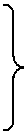 в) документ 3.5.6 Оформление рисунков в работеРисунок в дипломной работе представляет собой графики, иллюстративные примеры, диаграммы, изображения.Иллюстрации (чертежи, графики, схемы, компьютерные распечатки, диаграммы, фотоснимки) следует располагать в отчете непосредственно после текста, в котором они упоминаются впервые, или на следующей странице.Иллюстрации могут быть в компьютерном исполнении, в том числе и цветные.Согласно ГОСТ 7.32-2017 на все иллюстрации должны быть даны ссылки в работе.Чертежи, графики, диаграммы, схемы, иллюстрации, помещаемые в работе, должны соответствовать требованиям государственных стандартов Единой системы конструкторской документации (ЕСКД).Допускается выполнение чертежей, графиков, диаграмм, схем посредством использования компьютерной печати.Фотоснимки размером меньше формата А4 должны быть наклеены на стандартные листы белой бумаги.Иллюстрации, за исключением иллюстрации приложений, следует нумеровать арабскими цифрами сквозной нумерацией.Если рисунок один, то он обозначается «Рисунок 1» без кавычек. Слово «рисунок» и его наименование располагают посередине строки. Прописать слово «Рисунок» необходимо полностью. Перенос слов в наименовании иллюстрации не допускается.Допускается нумеровать иллюстрации в пределах раздела. В этом случае номер иллюстрации состоит из номера раздела и порядкового номера иллюстрации, разделенных точкой. Например,Рисунок 1.1Иллюстрации, при необходимости, могут иметь наименование и пояснительные данные (подрисуночный текст). Слово «Рисунок» и наименование помещают после пояснительных данных и располагают следующим образом:Рисунок 1 – Структура бизнес-плана В конце названия точка не ставится.Иллюстрации каждого приложения обозначают отдельной нумерацией арабскими цифрами с добавлением перед цифрой обозначения приложения. Например,Рисунок А.3Ссылка  на  иллюстрацию  в  тексте  работы  оформляется  с  указанием  ееномера. При ссылках на иллюстрации следует писатьпри сквозной нумерации, например:... в соответствии с рисунком 2…         На рисунке 1 изображены…...как это видно на рисунке 3...при нумерации в пределах раздела, например:... в соответствии с рисунком 1.2…5.7 Оформление таблицПрименение таблиц в студенческих работах позволяет улучшать наглядность работы и сделать удобным сравнение различных показателей. Согласно ГОСТ 7.32-2017 на таблицы, помещаемые в работе, должны присутствовать ссылки в тексте. При ссылке следует писать слово «таблица» с указанием ее номера. Таблица располагается после фрагмента, где впервые упоминается, или на следующей странице.Наименование таблицы, при его наличии, должно отражать ее содержание, быть точным, кратким. Наименование таблицы следует помещать над таблицей слева, без абзацного отступа в одну строку с ее номером через тире. Точка в конце не ставится. Необходимо полностью прописывать слово «Таблица». Не обязательно наличие собственного названия у таблицы согласно ГОСТ.Например:Таблица 5 – Расходы компанииНеобходимо пронумеровать все таблицы, придерживаясь сквозной нумерации. Таблицы можно нумеровать в рамках раздела: при этом номер таблицы начинается с номера раздела и заканчивается порядковым номером внутри раздела, которые разделяются точкой. Например: Таблица 2.3Таблицы, которые включены в приложения, обозначаются отдельной нумерацией с употреблением арабских цифр, а впереди добавляется обозначение приложения (Таблица А.3).Осуществляя перенос таблицы с большим числом строк на следующую страницу, её название размещают только над первой частью, а над другими частями также слева пишут слова «Продолжение таблицы» и указывают номер таблицы.Например:Продолжение таблицы 12Таблицу, содержащую много столбцов, допускается разделять на части, помещать их друг над другом, не выходя за пределы единой страницы. В случае выхода строк за формат листа необходимо повторять головку в каждой части таблицы, в ситуации выхода столбцов – нужно повторять боковик. Если таблица делится на части, то можно головку и боковик заменить номерами столбцов, строк соответственно. Тогда осуществляется нумерация столбцов или строк, принадлежащих первой части таблицы, арабскими цифрами.Заголовки граф и строк таблицы следует писать с прописной буквы в единственном числе, а подзаголовки граф – со строчной буквы, если они составляют одно предложение с заголовком, или с прописной буквы, если они имеют самостоятельное значение. В конце заголовков и подзаголовков таблиц точки не ставят.Не допускается разделение диагональными линиями заголовков, подзаголовков боковых столбцов.Если повторяющийся в разных строках графы таблицы текст состоит из одного слова, то его после первого написания допускается заменять кавычками;если из двух и более слов, то при первом повторении его заменяют словами «То же», а далее – кавычками. Ставить кавычки вместо повторяющихся цифр, марок, знаков, математических и химических символов не допускается. Если цифровые или иные данные в какой-либо строке таблицы не приводят, то в ней ставят прочерк.Заголовки столбцов, как правило, записываются строкам таблицы параллельно. Когда необходимо, допустимо и перпендикулярное их расположение. Цифровой материал, как правило, оформляют в виде таблиц. В таблице 1 приведен пример оформления данных.Таблица 1 – Анализ баланса за 2014 годТаблицу следует размещать так, чтобы её можно было читать без поворота работы. Если такое размещение невозможно, таблицу располагают в разделе приложений с оформлением таблицы в альбомной ориентации.Горизонтальные и вертикальные линии, разграничивающие строки таблицы, допускается не проводить, если их отсутствие не затрудняет пользование таблицей.Допускается применять размер шрифта в таблице меньший, чем в тексте.Головка таблицы должна быть отделена линией от остальной части таблицы.5.8 Формулы и уравненияУравнения, формулы, согласно ГОСТ 7.32-2017, необходимо выделять из текста в отдельно взятую строку. Выше и ниже каждой формулы или уравнения должно быть оставлено не менее одной свободной строки.Если уравнение не умещается в одну строку, то оно должно быть перенесено после знака равенства (=) или после знаков плюс (+), минус (-), умножения (х или *), деления (:) или других математических знаков, причем знак в начале следующей строки повторяют.При переносе формулы на знаке, символизирующем операцию умножения, применяют знак «х».Пояснение значений символов и числовых коэффициентов следует приводить непосредственно под формулой в той же последовательности, в которой они даны в формуле.Началом первой строки пояснения должно быть слово «где».Например:F = m * a,где F – равнодействующая всех силm – масса телаa – ускорениеФормулы в отчете следует нумеровать порядковой нумерацией в пределах всего отчета арабскими цифрами в круглых скобках в крайнем правом положении на строке.Формулы, помещаемые в приложениях, должны нумероваться отдельной нумерацией арабскими цифрами в пределах каждого приложения с добавлениемСсылки в тексте на порядковые номера формул дают в скобках. Пример: ... в формуле (1).5.9 СсылкиОформление ссылок на библиографические источники является одним из основных требований к дипломной работе. В зависимости от расположения выделяют внутритекстовые, подстрочные и затекстовые ссылки.Ссылки на использованные источники следует указывать порядковым номером библиографического описания источника в списке использованных источников.Нумерация ссылок ведется арабскими цифрами в порядке приведения ссылок в тексте отчета независимо от деления отчета на разделы.При ссылках на стандарты и технические условия указывают только их обозначение, при этом допускается не указывать год их утверждения при условии полного описания стандарта и технических условий в списке использованных источников в соответствии с ГОСТ 7.1-2003 Система стандартов по информации,библиотечному и издательскому делу. Библиографическая запись. Библиографическое описание. Общие требования и правила составлениядипломной работе рекомендуется оформлять затекстовые ссылки. Они используются в тех случаях, когда автор сделал большое количество ссылок, которые большинству читателей не нужны по ходу чтения, но могут быть полезныдальнейшей работе.Ссылка на использованный источник в тексте работы делается с помощью квадратных скобок. В них проставляется номер, под которым источник числится всписке использованной литературы, например [6], [11] и т.д. В случаях, если используются цитаты или заимствованные из публикаций цифровые и другие данные, дополнительно указывается также страница источника. В этом случае ссылки будут иметь следующий вид: [6, С. 47], [15, С. 159]. Подобная запись означает ссылки на 47 страницу источника под номером 6 и на 159 страницу источника под номером 15 из списка использованной литературы.Если необходимо сослаться на мнение, разделяемое рядом авторов либо аргументируемое в нескольких работах одного и того же автора, то нужно отметить все порядковые номера источников, которые разделяются запятой, например, [2, 6, 13].5.10 Список использованных источниковСведения об источниках следует располагать в порядке появления ссылок на источники в тексте отчета и нумеровать арабскими цифрами без точки и печатать с абзацного отступа.Описание списка использованных источников составляется по определенным правилам и регламентируется:ГОСТ Р 7.0.5-2008 Библиографическая ссылка. Общие требования и правила составления;ГОСТ 7.1-2003 Система стандартов по информации, библиотечному и издательскому делу. Библиографическая запись. Библиографическое описание. Общие требования и правила составления.также:ГОСТ 7.11-2004 Сокращение слов и словосочетаний на иностранных европейских языках в библиографическом описании;ГОСТ 8.417-2002 Государственная система обеспечения единства измерений. Единицы величин;ГОСТ 7.82-2001 Библиографическая запись. Библиографическое описание электронных ресурсов;ГОСТ 7.23-96 Издания информационные. Структура и оформление;ГОСТ 7.12-93 Система стандартов по информации, библиотечному и издательскому делу. Библиографическая запись. Сокращение слов на русском языке. Общие требования и правила;ГОСТ 7.54-88 Система стандартов по информации, библиотечному и издательскому делу. Представление численных данных о свойствах веществ и материалов в научно-технических документах. Общие требования;ГОСТ  2.111-68  Единая  система  конструкторской  документации.Нормоконтроль.Источники в списке располагают в алфавитном порядке в рекомендованной последовательности:федеральные законы (в очередности от последнего года принятия к предыдущим);	указы Президента Российской Федерации (в той же последовательности);постановления Правительства Российской Федерации (в той же очередности);иные нормативные правовые акты;иныеофициальные материалы (резолюции-рекомендации международных организаций и конференций, официальные доклады, официальные отчеты и др.);книги: монографии, учебники, учебные пособия (в алфавитном порядке);иностранная литература;печатная периодика;источники на электронных носителях локального доступа;интернет-источники.Произведения одного автора расставляются в списке по алфавиту заглавий или по годам публикации, в прямом хронологическом порядке (такой порядок группировки позволяет проследить за динамикой взглядов определенного автора на проблему).Пунктуация в библиографическом списке выполняет две функции:грамматических знаков препинаниязнаков   предписанной   пунктуации,   т.   е.   знаков,   имеющихопознавательный характер для областей и элементов библиографического списка.Предписанная пунктуация предшествует элементам и областям или заключает их. Ее употребление не связано с нормами языка. В качестве предписанной пунктуации выступают знаки препинания и математические знаки:. –	точка и тире.	точказапятаядвоеточиеточка с запятоймноготочие/косая черта//две косые черты( )круглые скобки[ ]квадратные скобки+знак плюс=знак равенстваконце библиографического списка ставится точка. Каждой области списка, кроме первой, предшествует знак точка и тире, который ставится перед первым элементом области. Для более четкого разделения областей и элементов, а также для различения предписанной и грамматической пунктуации применяют пробелыодин печатный знак до и после предписанного знака. Исключение составляют точка и запятая – пробелы оставляют только после них.Краткая схема библиографического описания (описание состоит из обязательных элементов) схематично может быть представлена так:Заголовок описания. Основное заглавие : сведения, относящиеся к заглавию / Сведения об ответственности. – Сведения об издании. – Место издания, дата издания. – Объем. – ISBN.Область стандартного номера (ISBN) при написании дипломных работ (проектов) является необязательным.Примеры оформления см. в Приложении Е.5.11 ПриложенияПриложения представляют собой целый раздел, в который включаются автором работы дополнительные наглядные материалы, считающиеся своеобразным продолжением работы. В тексте работы на все приложения должны быть даны ссылки.Согласно ГОСТ 7.32-2017 ссылки на приложения в тексте самой работы совпадают с последовательностью написания приложений, их нумерацией. То есть, указание на какое из приложений появилось в работе первым, то приложениебудет возглавлять раздел приложений, а вторым станет то приложение, указание на которое в авторской работе было вторым.Каждое приложение следует начинать с новой страницы с указанием наверху посередине страницы слова «Приложение» и его обозначения.Приложение должно иметь заголовок, который записывают симметрично относительно текста с прописной буквы отдельной строкой.Приложения обозначают заглавными буквами русского алфавита, начиная с А, за исключением букв , 3, Й, О, Ч, Ъ, Ы, Ь. После слова «Приложение» следует буква, обозначающая его последовательность. Например:Приложение АДопускается обозначение приложений буквами латинского алфавита, за исключением букв I и О.Если в отчете одно приложение, оно обозначаетсяПРИЛОЖЕНИЕ А6 СПИСОК ИСПОЛЬЗОВАННЫХ ИСТОЧНИКОВГОСТ 7.1-2003. Межгосударственный стандарт. Система стандартов по информации, библиотечному и издательскому делу. Библиографическая запись. Библиографическое описание. Общие требования и правила составления. – Введ. 2004-07-01. - Межгосударственный Совет по стандартизации, метрологии и сертификации; Москва : Изд-во стандартов, 2003. – 39 с. // Электронный текст документа подготовлен АО «Кодекс» и сверен по: официальное издание М.: Стандартинформ, 2010.ГОСТ 7.32-2001. Межгосударственный стандарт. Система стандартов по информации, библиотечному и издательскому делу. Отчет о научно-исследовательской работе. Структура и правила оформления. – Введ. 2002-07-01 (с изм. 2008 г.). - Межгосударственный Совет по стандартизации, метрологии и сертификации; Москва : Изд-во стандартов, 2001. – 33 с.ГОСТ 7.82-2001. Межгосударственный стандарт. Система стандартов по информации, библиотечному и издательскому делу. Библиографическая запись. Библиографическое описание электронных ресурсов. Общие требования и правила составления. – Введ. 2002-07-01. - Межгосударственный Совет по стандартизации, метрологии и сертификации; Москва : Изд-во стандартов, 2001. – 39 с.ГОСТ 7.9-95. Межгосударственный стандарт. Система стандартов по информации, библиотечному и издательскому делу. Реферат и аннотация. Общие требования. – Введ. 1997-07-01. - Межгосударственный Совет по стандартизации, метрологии и сертификации; Москва : Изд-во стандартов,1995. – 9 с.ГОСТ 7.1-2003 Система стандартов по информации, библиотечному и издательскому делу. Библиографическая запись. Библиографическое описание. Общие требования и правила составленияГОСТ 7.9-95 Система стандартов по информации, библиотечному и издательскому делу. Реферат и аннотация. Общие требованияГОСТ 7.11-2004 (ИСО 832:1994) Система стандартов по информации, библиотечному и издательскому делу. Библиографическая запись. Сокращение слов и словосочетаний на иностранных европейских языкахГОСТ 7.12-93 Система стандартов по информации, библиотечному и издательскому делу. Библиографическая запись. Сокращение слов на русском языке. Общие требования и правилаГОСТ 7.79-2000 (ИСО 9-95) Система стандартов по информации, библиотечному и издательскому делу. Правила транслитерации кирилловского письма латинским алфавитомГОСТ 7.80-2000 Система стандартов по информации, библиотечномуиздательскому делу. Библиографическая запись. Заголовок. Общие требования и правила составленияГОСТ 7.82-2001 Система стандартов по информации, библиотечномуиздательскому делу. Библиографическая запись. Библиографическое описание электронных ресурсов. Общие требования и правила составленияГОСТ 7.90-2007 Система стандартов по информации, библиотечному и издательскому делу. Универсальная десятичная классификация. Структура, правила ведения и индексированияГОСТ 8.417-2002 Государственная система обеспечения единства измерений. Единицы величинГОСТ 9327-60 Бумага и изделия из бумаги. Потребительские форматыГОСТ 15.011-82 Система разработки и постановки продукции на производство. Порядок проведения патентных исследованийПРИЛОЖЕНИЯПриложение АОбразец аннотации к дипломной работе (проекту)АННОТАЦИЯ     Выпускная квалификационная работа выполнена на тему «Учёт и аудит движения основных средств в колхозе  «Новая жизнь» Пошехонского района Ярославской области». Общий объем работы - 82 страницы, содержит  3 рисунка,  14 таблиц. При выполнении работы изучено 32 использованных источников.      Ключевые слова: основные средства, учёт основных средств, движение основных средств, аудит, совершенствование учёта и аудита, оценка основных средств, классификация основных средств.   Актуальность темы выпускной квалификационной работы обусловлена особенностями и проблемами бухгалтерского учета основных средств, которые в процессе использования их в производстве претерпевают многообразные этапы изменения. Объектом исследования является колхоз «Новая жизнь» Пошехонского района Ярославской области. Предмет исследования – организация учёта и аудита в колхозе «Новая жизнь».  Целью дипломной работы является исследование организации бухгалтерского учета и аудита основных средств в анализируемом предприятии.      В первом разделе выпускной квалификационной работы оценивается степень изученности исследуемой проблемы. Во втором разделе дана организационно – экономическая характеристика колхоза «Новая жизнь». В третьем разделе работы на практическом материале исследуется организация учета и аудита движения  основных средств в колхозе, и даются рекомендации по их совершенствованию: автоматизация учёта, разработка графика документооборота, создание системы внутреннего контроля. В заключении сформулированы основные выводы и рекомендации, вытекающие из результатов проведенного исследования. Автор: _________________ Иванова А. А.Приложение БОбразец задания на дипломную работу (проект)Государственное профессиональное образовательное учреждениеЯрославской областиПошехонский аграрно-политехнический колледжСпециальность __________________________________________________________УТВЕРЖДАЮЗам. директора по УР________________ Новикова Е. П.ЗАДАНИЕна выполнение выпускной квалификационной работы(дипломной работы, дипломного проектирования)Студенту __________________________________________________________________________(ФИО полностью)Группа ___________________________Исходные данные к работе (тема):____________________________________________________________________________________________________________________________________________________________________________________________________________________________________Вопросы, подлежащие разработке:а)б)в)г)д)е)ж)з)Консультации по выпускной работе по индивидуальному и групповому графикамСрок сдачи студентом законченной работы ______________________________Руководитель __________________________________	____________________________(ФИО полностью)	(подпись руководителя)С заданием ознакомлен _____________________	Дата ознакомления ___________________(подпись студента)Приложение ВПример календарного плана выполнения дипломной работы (проекта)Приложение ГОформление титульных листов дипломной работы (проекта)ДЕПАРТАМЕНТ ОБРАЗОВАНИЯ ЯРОСЛАВСКОЙ ОБЛАСТИ Государственное Профессиональное образовательное учреждение  Ярославской области Пошехонский аграрно-политехнический колледжДИПЛОМНАЯ РАБОТА (ДИПЛОМНЫЙ ПРОЕКТ)СИСТЕМЫ ОХРАНЫ, УЧЕТА И ВОСПРОИЗВОДСТВА ЦЕННЫХ ПРОМЫСЛОВЫХ НА ТЕРРИТОРИИ ЯРОООООИР                     «ПОШЕХОНСКОЕ ОТДЕЛЕНИЕ»Выпускная квалификационная работа  Пошехонье, 20__Приложение ДПримеры оформления библиографических записейНормативно-правовые документыНормативные акты располагаются в следующем порядке:международные акты, ратифицированные Россией, причем сначала идут документы ООН;Конституция России;кодексы;федеральные законы;указы Президента России;постановления Правительства России;приказы, письма и пр. указания отдельных федеральных министерств и ведомств;законы субъектов России;распоряжения губернаторов;распоряжения областных (республиканских) правительств;судебная практика (т.е. постановления Верховного и прочих судов России);законодательные акты, утратившие силу.Федеральные законы следует записывать в формате:Федеральный закон от [дата] № [номер] «[название]» // [официальный источник публикации, год, номер, статья].Законы располагаются не по алфавиту, а по дате принятия (подписания Президентом России) – впереди более старые.Заглавие официального документа (закон, постановление, указ и др.) : сведения, относящиеся к заглавию, дата принятия документа // Название издания. – Год издания. – Номер (для журнала), Дата и месяц для газеты. – Первая и последняя страницы.Примеры:Законодательные материалы (запись под заголовком)Российская Федерация. Конституция (1993). Конституция Российской Федерации [Текст] : офиц. текст. - М. : Маркетинг, 2001. - 39, [1] с. ; 20 см. - 10000 экз. - ISBN 5-94462-025-0.Российская Федерация. Законы. О воинской обязанности и военной службе [Текст] : федер. закон : [принят Гос. Думой 6 марта 1998 г. : одобр. Советом Федерации 12 марта 1998 г.]. - [4-е изд.]. - М. : Ось-89, [2001]. - 46, [1] с. ; 21 см. - (Актуальный закон). - ISBN 5-86894-528-Х.Российская Федерация. Законы. Семейный кодекс Российской Федерации [Текст] : [федер. закон : принят Гос. Думой 8 дек. 1995 г. : по состоянию на 3 янв.2001 г.]. - СПб. : Victory : Стаун-кантри, 2001. - 94, [1] с. ; 20 см. - На тит. л.:Проф. юрид. системы "Кодекс". - 5000 экз. - ISBN 5-7931-0142-Х.Законодательные материалы (запись под заглавием)Конституция Российской Федерации [Текст]. - М. : Приор, [2001?]. - 32, [1]; 21 см. - 3000 экз. - ISBN 5-85572-122-3.Гражданский процессуальный кодекс РСФСР [Текст] : [принят третьей сес. Верхов. Совета РСФСР шестого созыва 11 июня 1964 г.] : офиц. текст: по состоянию на 15 нояб. 2001 г. / М-во юстиции Рос. Федерации. - М : Маркетинг, 2001. - 159, [1] с. ; 21 см. - 3000 экз. - ISBN 5-94462-191-5.правительственной комиссии по проведению административной реформы [Текст] : постановление Правительства РФ от 31 июля 2003 г. № 451 // Собрание законодательства. – 2003. – № 31. – Ст. 3150.Российская Федерация. Президент (2000- ; В. В. Путин). Послание Президента Российской Федерации Федеральному Собранию Российской Федерации [Текст] : (о положении в стране и основных направлениях внутр. и внеш. политики государства). - М. : [б. и.], 2001. - 46, [1] с.; 20 см. - 47000 экз.Российский профсоюз работников судостроения. Устав общественной общероссийской организации "Российский профсоюз работников судостроения" - РПРС [Текст] : принят учред. конф. 17 дек. 1991 г. : изм. и доп. внес. I съездом профсоюза 22 дек. 1995 г., II съездом профсоюза 15 дек. 2000 г. - М. : ПрофЭко, 2001. - 43, [5] с.: ил.; 21 см. - 1000 экз.Нормативно-технические документыЗаглавие нормативно-технического документа : сведения, относящиеся к заглавию, обозначения ранее действующего документа, дата введения. – Год издания. – Объем.Примеры:ПравилаПравила безопасности при обслуживании гидротехнических сооружений и гидромеханического оборудования энергоснабжающих организаций [Текст] : РД 153-34.0-03.205-2001: утв. М-вом энергетики Рос. Федерации 13.04.01 : ввод. вдействие с 01.11.01. - М : ЭНАС, 2001. - 158, [1] с. ; 22 см. - В надзаг.: ... РАО "ЕЭС России". - 5000 экз. - ISBN 5-93196-091-0.Правила устройства и безопасной эксплуатации подъемников (вышек) [Текст] : ПБ 10-256-98: утв. Гостехнадзором России 24.11.98 : обязат. для всех м-в, ведомств, предприятий и орг., независимо от их орг.-правовой формы и формы собственности, а также для индивидуал. предпринимателей. - СПб. : ДЕАН, 2001.110 с. : ил.; 20 см. - (Безопасность труда России). - 5000 экз. -ISBN 5-93630-132-Х.СтандартыГОСТ Р 51771-2001. Аппаратура радиоэлектронная бытовая. Входные и выходные параметры и типы соединений. Технические требования [Текст]. - Введ. 2002-01-01. - М. : Госстандарт России: Изд-во стандартов, 2001. - IV, 27с.: ил.; 29 см.ГОСТ 7.53-2001. Издания. Международная стандартная нумерация книг [Текст]. - Взамен ГОСТ 7.53-86 ; введ. 2002-07-01. - Минск : Межгос. совет по стандартизации, метрологии и сертификации ; М. : Изд-во стандартов, сор. 2002. - 3 с. - (Система стандартов по информации, библиотечному и издательскому делу).Сборник стандартовСистема  стандартов  безопасности  труда  :  [сборник].  -  М.  :  Изд-востандартов, 2002. - 102, [1] с. : ил. ; 29 см. - (Межгосударственные стандарты). -Содерж.: 16 док. - 1231 экз.Правила учета электрической энергии [Текст] : (сб. основных норматив.-техн. док., действующих в обл. учета электроэнергии). - М. : Росэнергонадзор России : Энергосервис, 2002. - 366 с.: ил. ; 22 см. - 5000 экз. ISBN 5-900835-09-Х (в пер.).Авторские свидетельства, патентыПат. 2187888 Российская Федерация, МПК Н 04 В 1/38, Н 04 J 13/00. Приемопередающее устройство [Текст] / Чугаева В. И. ; заявитель и патентообладатель Воронеж. науч.-исслед. ин-т связи. - N 2000131736/09 ; заявл. 18.12.00 ; опубл. 20.08.02, Бюл. N 23 (II ч.). - 3 с. : ил.Заявка 1095735 Российская Федерация, МПК В 64 G 1/00. Одноразовая ракета-носитель [Текст] / Тернер Э. В. (США) ; заявитель Спейс Системз/Лорал, инк. ; пат. поверенный Егорова Г. Б. - N 2000108705/28 ; заявл. 07.04.00 ; опубл. 10.03.01, Бюл. N 7 (I ч.) ; приоритет 09.04.99, N 09/289,037 (США). - 5 с. : ил.с. 1007970 СССР, МКИ В 25 J 15/00. Устройство для захвата неориентированных деталей типа валов [Текст] / В. С. Ваулин, В. Г. Кемайкин (СССР). - N 3360585/25-08 ; заявл. 23.11.81 ; опубл. 30.03.83, Бюл. N 12. - 2 с. : ил.Информационные листкиБарабин, А. И. Прогнозирование урожая семян ели методом подсчета числа женских почек [Текст] / А. И. Барабин. – Архангельск, 1971. – [4] с. – (Информ. листок о науч.-техн. достижении / АрхЦНТИ; № 71-62).Мурманская, Н. П. Опыт хранения сеянцев сосны и ели [Текст] / Н. П. Мурманская, Г. С. Тутыгин. – Архангельск, 1976. – [4] с. – (Информ. листок о науч.-техн. достижении / АрхЦНТИ; № 160-76).КнигиОднотомное изданиеАвтор. Заглавие : сведения, относящиеся к заглавию (см. на титуле) / сведения об ответственности (авторы); последующие сведения об ответственности (редакторы, переводчики, коллективы). – Сведения об издании (информация о переиздании, номер издания). – Место издания : Издательство, Год издания. – Объем. – (Серия).Примеры:Если у издания один автор, то описание начинается с фамилии и инициалов автора. Далее через точку «.» пишется заглавие. За косой чертой «/» после заглавия имя автора повторяется, как сведение об ответственности.Лукаш, Ю. А. Индивидуальный предприниматель без образования юридического лица [Текст] / Ю. А. Лукаш. – Москва : Книжный мир, 2002. – 457 с.Семенов, В.В. Философия: итог тысячелетий. Философская психология [Текст] / В.В.Семенов, Рос. акад. наук, Пущин. науч. центр, Ин-т биофизики клетки, Акад. проблем сохранения жизни. - Пущино : ПНЦ РАН, 2000. - 64, [3] с.;см. - Рез.: англ. - Библиогр.: с. 60-65. - 200 экз. - ISBN 5-201-14433-0.Если у издания более одного автора, то описание начинается с фамилии иинициалов первого автора, если авторов не более трех. За косой чертой «/» после заглавия сначала указывается первый автор, а потом через запятую – другие авторы.Бочаров, И. Н. Кипренский [Текст] / Иван Бочаров, Юлия Глушакова. - 2-е изд., знач. доп. - М. : Молодая гвардия, 2001. - 390 с., [24] л. ил.; 21 см. - (Жизнь замечательных людей : ЖЗЛ : сер. биогр. : осн. в 1890 г. Ф. Павленковым и продолж. в 1933 г. М. Горьким ; вып. 1009 (809). - Библиогр.: с. 385-389. – 5000 экз. - ISBN 5-235-02408-7 (в пер.).Ерина, Е. М. Обычаи поволжских немцев [Текст] = Sitten und Brauche der Wolgadeutchen / Екатерина Ерина, Валерия Салькова ; худож. Н.Стариков ; [Междунар. союз нем. культуры]. - 3-е изд., перераб. и доп. - М. : Готика, 2002. - 102 с. : ил. ; 20 см. - На обл. авт. не указаны. - Текст парал. рус., нем. - Библиогр.:с. 92-93. - 3000 экз. - ISBN 5-7834-0066-1.Агафонова, Н. Н. Гражданское право [Текст] : учеб. пособие для вузов / Н.Н. Агафонова, Т. В. Богачева, Л. И. Глушкова ; под. общ. ред. А. Г. Калпина ; авт.вступ. ст. Н. Н. Поливаев ; М-во общ. и проф. образования РФ, Моск. гос. юрид.акад. - Изд. 2-е, перераб. и доп. - М. : Юрист, 2002. - 542 с.; 22 см. - (Institutions; т.221). - Библиогр.: с. 530-540. - 50000 экз. - ISBN 5-7975-0223-2 (в пер.).Перроун, П. Д. Создание корпоративных систем на базе Java 2 Enterprise Edition [Текст] : рук. разработчика : [пер. с англ.] / Поль Дж. Перроун, Венката С. Р. "Кришна", Р. Чаганти. - М. [и др.] : Вильямс, 2001. - 1179 с. ; 24 см + 1 электрон. опт диск. - На пер. 1-й авт.: Пол Дж. Перроун. - Предм. указ.: с. 1167- 1179. - Перевод изд.: Building Java Enterprise systems with J2EE / Paul J. Perrone, Venkata S.R. (Krishna), R. Chaganti. Indianapolis. - 5000 экз. - ISBN 5- 8459-0168-5 (в пер.).Если у издания  пять авторов и более, то описание начинается с заглавия.За косой чертой указываются три автора и др.Логика [Текст] : учебное пособие для 10-11 классов / А. Д. Гетманова, А. Л.Никифоров, М. И. Панов и др. – Москва : Дрофа, 1995. – 156 с.Если у издания есть один или несколько авторов, и также указаны редакторы, составители, переводчики и т.п., то информация о них указывается в сведении об ответственности, после всех авторов передточкой с запятой «;».История России [Текст] : учеб. пособие для студентов всех специальностей / В. Н. Быков [и др.] ; отв. ред. В. Н. Сухов ; М-во образования Рос. Федерации, С.-Петерб. гос. лесотехн. акад. - 2-е изд., перераб. и доп. / при участии Т. А. Суховой.СПб. : СПбЛТА, 2001. - 231 с.; 21 см. - 10000 экз. - ISBN 5-230-10656-5.Если у издания нет автора, но указаны редакторы, составители, переводчики и т.п., то описание начинается с заглавия. За косой чертойпосле заглавия сразу пишутся редакторы, составители и т.п. с указанием функции.Золотой  ключик  [Текст]  :  сказки  рос.  писателей  :  [для  мл.  и  сред.  шк.возраста] / составитель И. Полякова ; худож. В. Бритвин, Н. Дымова, С. Муравьев.М. : Оникс, 2001. - 381, [2] с.: ил.; 22 см. - (Золотая библиотека). - Содерж. авт.: А. Н. Толстой, Б. В. Заходер, А. М. Волков, Е. С. Велтистов, К. Булычев. - 10000экз. - ISBN 5-249-00334-6 (в пер.).Если у издания нет автора, редакторов и т.п., то после заглавия сразу идетинформация об издании после точки и тире «.–».Иллюстрированный словарь английского и русского языка с указателями [Текст]. – Москва : Живой язык, 2003. – 1000 с.Многотомные изданияАвтор. Заглавие издания : сведения, относящиеся к заглавию (см. на титуле) / Сведения об ответственности (авторы); последующие сведения об ответственности (редакторы, переводчики, коллективы). – Город издания: Издательство, Год начала издания – год окончания издания. – (Серия).Обозначение и номер тома : Заглавие тома : сведения, относящиеся к заглавию. – Год издания тома. – Объем;Обозначение и номер тома : Заглавие тома : сведения, относящиеся к заглавию. – Год издания тома. – Объем. и т.д.или:Автор. Заглавие издания : сведения, относящиеся к заглавию (см. на титуле) / Сведения об ответственности (авторы); последующие сведения об ответственности (редакторы, переводчики, коллективы). – Город издания : Издательство, Год начала издания – год окончания издания. – Количество томов. – (Серия).Примеры:Документ в целомГиппиус, З. Н. Сочинения [Текст] : в 2 т. / Зинаида Гиппиус ; [вступ. ст., подгот. текста и коммент. Т. Г. Юрченко ; Рос. акад. наук, Ин-т науч. информ. по обществ. наукам]. - М. : Лаком-книга : Габестро, 2001. - 22 см. - (Золотая проза серебряного века). - На пер. только авт. и загл. сер. - 3500 экз. - ISBN 5-85647-056-7 (в пер.).Т. 1 : Романы. - 367 с. - Библиогр. в примеч.: с. 360-366. - Содерж.: Без талисмана ; Победители ; Сумерки духа. - В прил.: З. Н. Гиппиус / В. Брюсов. - ISBN 5-85647-057-5.Т. 2 : Романы. - 415 с. - Содерж.: Чертова кукла ; Жизнеописание в 33 гл. ;Роман-царевич : история одного начинания ; Чужая любовь. - ISBN 5-85647-058-3.илиГиппиус, З. Н. Сочинения [Текст] : в 2 т. / Зинаида Гиппиус ; [вступ. ст., подгот. текста и коммент. Т. Г. Юрченко ; Рос. акад. наук, Ин-т науч. информ. по обществ. наукам]. - М. : Лаком-книга : Габестро, 2001.- 2 т. ; 22 см. - (Золотая проза серебряного века). - На пер. только авт. и загл. сер. - 3500 экз. - ISBN 5-85647-056-7 (в пер.).Отдельный томКазьмин, В. Д. Справочник домашнего врача [Текст]. В 3 ч. Ч.2. Детские болезни/ Владимир Казьмин. - М. : ACT : Астрель, 2002. - 503, [1] с. : ил. ; 21 см. - 8000 экз. - ISBN 5-17-011143-6 (ACT) (в пер.).Неопубликованные документыОтчеты о научно-исследовательской работеФормирование	генетической	структуры	стада	[Текст]	:	отчет	о	НИР(промежуточ.)	:	42-44	/	Всерос.	науч.-исслед.	ин-т	животноводства	;	рук.Попов В. А. ; исполн.: Алешин Г. П. [и др.]. - М., 2001. - 75 с. - Библиогр.: с. 72-– N ГР 01840051145. - Инв. N 04534333943.ДиссертацииБелозеров, И. В. Религиозная политика Золотой Орды на Руси в XIII-XIV вв. [Текст] : дис. ... канд. ист. наук : 07.00.02 : защищена 22.01.02 : утв. 15.07.02 / Белозеров Иван Валентинович. - М., 2002. - 215 с. - Библиогр.: с. 202-213. - 04200201565.Вишняков, И. В. Модели и методы оценки коммерческих банков в условиях неопределенности [Текст] : дис. ... канд. экон. наук : 08.00.13 : защищена 12.02.02утв. 24.06.02 / Вишняков Илья Владимирович. - М., 2002. - 234 с. - Библиогр.: с.220-230. - 04200204433.Сериальные и другие продолжающиеся ресурсыГазетаАкадемия здоровья [Текст] : науч.-попул. газ. о здоровом образе жизни : прил. к журн. "Аквапарк" / учредитель "Фирма "Вивана". - 2001, июнь - . - М., 2001- . - 8 полос. - Еженед.2001, N 1-24. - 10000 экз. ; 2002, N 1 (25)-52 (77). - 15000 экз.ЖурналАктуальные проблемы современной науки [Текст] : информ.-аналит. журн. /учредитель ООО "Компания "Спутник +". - 2001, июнь - . - М. : Спутник +, 2001-.Двухмес. - ISSN 1680-2721. 2001, N 1-3. - 2000 экз.БюллетеньРоссийская Федерация. Гос. Дума (2000- ). Государственная Дума [Текст] :стеногр. заседаний: бюллетень / Федер. Собр. Рос. Федерации. - М. : ГД РФ, 2000-. - 30 см. - Кн. не сброшюр.N 49 (497) : 11 окт. 2000 г. - 2000. - 63 отд. с. - 1400 экз.Продолжающийся сборникВопросы инженерной сейсмологии [Текст] : сб. науч. тр. / Рос. акад. наук,Ин-т физики Земли. - Вып.1 (1958)- . - М. : Наука, 2001- . - ISSN 0203-9478.Вып. 34. - 2001. - 137 с. - 500 экз.Вып. 35: Прогнозирование землетрясений. - 2001. - 182 с. - 650 экз.Вып. 36. - 2002. - 165 с. - 450 экз.ИзоизданияКустодиев, Б. М. Портрет Ирины Кустодиевой с собакой Шумкой, 1907 [Изоматериал] : холст, масло / Б. М. Кустодиев (1878-1927) ; Межрегион. обществ. орг. "Центр духов. культуры" (подготовка изобр.). - Самара : Агни, 2001.Цв. офсет; 42x30 см. - Выходные сведения парал. рус., англ.Графика [Изоматериал] : нагляд. пособие для образоват. учреждений по предмету "Культура Башкортостана" : [комплект репрод. / авт.-сост. Н. И. Оськина ; слайды Л. А. Черемохина ; пер. на башк. яз. М. С. Аминовой]. - Уфа : Демиург, 2001. - 1 папка (24 отд. л.) : цв. офсет. ; 49x35 см. - (Изобразительное искусство Башкортостана ; вып. 5). - Подписи к ил. парал. рус., башк. – 4000 экз.Александровский дворец [Изоматериал] : комплект из 16 открыток / фото А. Минина ; текст Н. Тарасовой, С. Ивановой ; Гос. музей-заповедник "Цар. Село". - [Б. м.] : Изд-во Зимина, 2002. - 1 обл. (16 отд. л.) : цв. офсет ; 14x10 см. - Загл. парал. англ., рус. - Текст англ. - 10000 экз. - ISBN 5-93522-007-5.Шедевры французского искусства 18 века [Изоматериал] : календарь : 2002 / Торговый Дом "Медный всадник" ; дизайн П. Канайкина ; вступ. ст. С. Кудрявцевой. - СПб. : П-2, 2001. - [24] с. : цв. ил. ; 29x29 см. - (Эрмитажная коллекция). - Текст парал. рус., англ. - 5000 экз.Картографические изданияМир. Политическая карта мира [Карты] : полит. устройство на 1 янв. 2001 г.сост. и подгот. к изд. ПКО "Картография" в 2001 г. ; гл. ред. Н. Н. Полункина ; ред. О. И. Иванцова, Н. Р. Монахова ; рук. проекта М. Ю. Орлов. - 1: 25 000 000 ; поликон. пр-ция ЦНИИГАИК. - М. : ПКО "Картография", 2001. - 1 к. (2 л.) : цв. ; 98x71 см. - 250 экз.Европа. Государства Европы [Карты] : [физическая карта] / сост. и подгот. к печати ПКО "Картография" в 1985 г. ; ст. ред. Л. Н. Колосова ; ред. Н. А. Дубовой. - Испр. в 2000 г. - 1: 5000 000, 50 км в 1 см ; пр-ция норм. кон. равнопром. - М. : Роскартография, 2000. - 1 к. : цв., табл. ; 106x89 см. – 3000 экз.АудиоизданияГладков, Г. А. Как львенок и черепаха пели песню и другие сказки про Африку [Звукозапись] / Геннадий Гладков; исп.: Г. Вицин, В. Ливанов, О. Анофриев [и др.]. - М. : Экстрафон, 2002. - 1 мк.Роман (иеромон.). Песни [Звукозапись] / иеромонах Роман ; исп. Жанна Бичевская. - СПб. : Центр духов. просвещения, 2002. - 1 электрон. опт. диск. - (Песнопения иеромонаха Романа ; вып. 3).ВидеоизданияОт заката до рассвета [Видеозапись] / реж. Роберт Родригес ; в ролях : К. Тарантино, X. Кейтель, Дж. Клуни ; Paramount Films. - М. : Премьер-видеофильм, 2002. - 1 вк. - Фильм вышел на экраны в 1999 г.Электронные ресурсыЭлектронный ресурс локального доступа (CD)Художественная энциклопедия зарубежного классического искусства [Электронный ресурс]. - Электрон. текстовые, граф., зв. дан. и прикладная прогр. (546 Мб). - М. : Большая Рос. энцикл. [и др.], 1996. - 1 электрон. опт. диск (CD-ROM) : зв., цв. ; 12 см + рук. пользователя (1 л.) + открытка (1 л.). - (Интерактивный мир). - Систем. требования : ПК 486 или выше ; 8 Мб ОЗУ ; Windows 3.1 или Windows 95 ; SVGA 32768 и более цв. ; 640x480 ; 4х CD-ROM дисковод ; 16-бит. зв. карта ; мышь. - Загл. с экрана. - Диск и сопровод. материал помещены в контейнер 20x14 см.Противостояние [Электронный ресурс] ; Опаленный снег / DOKA Company.Электрон. дан. и прогр. - М. : DOKA, 1998. - 2 электрон. опт. диска (CD-ROM) + 1 бр. (27 см). - (Наши игры). - Систем. требования: от 486 DX2 ; 66 МГц ; видеоплата 1 Мб (VESA) ; зв. плата SB-совместимая ; DOS 6.2 или выше ; Windows 95. - Загл. с этикеток дисков. - N гос. регистрации 0329800240, 1000 экз.Российская  академия  наук.  Отделение  геологии,  геофизики,  геохимии  игорных наук. Вестник ОГГГГН РАН [Электронный ресурс] / Объед. ин-т физики Земли им. О.Ю. Шмидта Рос. Акад. наук. - Электрон. журн. - М. : ОГГГГН РАН, 1997. - 4 дискеты. - Систем. требования: от 386 ; Windows ; Intemet-браузер кл. Netscape Navigator 3.0 и выше. - Загл. с экрана. - Периодичность выхода 4 раза в год.Электронный ресурс удаленного доступа (Internet)Автор. Заглавие [Электронный ресурс] : сведения, относящиеся к заглавиюсведения об ответственности (авторы); последующие сведения об ответственности (редакторы, переводчики, коллективы). – Обозначение вида ресурса («электрон. текст. дан.»). – Место издания : Издательство, Дата издания. – Режим доступа: URL. – Примечание («Электрон. версия печ. публикации»).Примечания:Описание электронного ресурса в области «Автор» и «Сведения об ответственности» осуществляется по правилам описания книжного издания.Обозначение материала приводят сразу после заглавия в квадратных скобках: [Электронный ресурс].Если описывается сайт в целом, то область «Дата издания» будетвыглядеть следующим образом: Год начала издания – год окончания издания.Примеры:Исследовано в России [Электронный ресурс] : многопредмет. науч. журн. / Моск. физ.-техн. ин-т. - Электрон. журн. - Долгопрудный : МФТИ, 1998- . - Режим доступа к журн.: http://zhurnal.mipt.rssi.ru. Доступен также на дискетах. - Систем. требования для дискет: IBM PC ; Windows З.хх/95 ; Netscape Navigator или Internet Explorer; Acrobat Reader 3.0. - Загл. с экрана. - N гос. Регистрации 0329900013.Российская государственная библиотека [Электронный ресурс] / Центр информ. технологий РГБ ; ред. Власенко Т. В. ; Web-мастер Козлова Н.В. - Электрон. дан. - М. : Рос. гос. б-ка, 1997- . - Режим доступа: ttp://www.rsl.ru, свободный. - Загл. с экрана. - Яз. рус., англ.Составные части документовСведения о статье // Сведения об источнике статьи. – Сведение о местоположении статьи в документе.Статья из книгиАвтор. Заглавие статьи : сведения, относящиеся к заглавию / сведения об ответственности (авторы статьи) // Заглавие книги : сведения, сведения, относящиеся к заглавию / сведения об ответственности (авторы книги); последующие сведения об отвественности (редакторы, переводчики, коллективы).– Место издания: Издательство, год издания. – Местоположение статьи (страницы).Иванов, С. А. Маркетинг и менеджмент [Текст] / С. А. Иванов // Статьи о классиках. – Москва, 2002. – С. 12-34.Статья из сборникаДумова, И. И. Инвестиции в человеческий капитал [Текст] / И. И. Думова,В. Колесникова // Современные аспекты регионального развития: сб. статей. – Иркутск, 2001. – С. 47-49.Баданина, Л. А. Расчет процесса фильтрации жидкости в древесине при автоклавной пропитке [Текст] / Л.А. Баданина // Наука – Северному региону : сб. науч. тр. / АГТУ. – Архангельск, 2005. – Вып. 62. – С. 8-12.Статья из газетыАвтор. Заглавие статьи : сведения, относящиеся к заглавию / сведения об ответственности (авторы статьи) // Название газеты. – Год выпуска. – Число и месяц выпуска. – Местоположение статьи (страницы).Николаева,  С.  Будем  читать.  Глядишь,  и  кризис  пройдет…[Текст]  /  С.Николаева // Северный комсомолец. – 2009. – № 13. – С. 9.Рысев, В. Приоритет – экология [Текст] / В. Рысев // Волна. – 2004. – 4 марта. – С. 13.Статья из журналаАвтор. Заглавие статьи : сведения, относящиеся к заглавию / сведения об ответственности (авторы статьи) // Название журнала. – Год выпуска. – Номер выпуска. – Местоположение статьи (страницы).Примечание:Если статья размещены в двух и более журналах, то сведения о ее местоположении в каждом из номеров отделяют точкой с запятой.Примеры:Тарасова, Н. Г. Смена парадигм в развитии теории и практики градостроительства [Текст] / Н. Г. Тарасова // Архитектура и строительство России. – 2007. – № 4. – С. 2-7.Казаков, Н. А. Запоздалое признание [Текст] / Н. А. Казаков // На боевом посту. – 2000. – № 9. – С. 64-67; № 10. – С. 58-71.Статья из продолжающихся изданийАвтор. Заглавие статьи : сведения, относящиеся к заглавию / сведения об ответственности (авторы статьи) // Заглавие издания. Название серии. – Год издания. – Номер выпуска : Заглавие выпуска. – Местоположение статьи (страницы).Примеры:Белох, Н. В. Доходы, предложение и цены – проблема сбалансированности [Текст] / Н. В. Белох, Н. Я. Петраков, В. П. Русаков // Известия АН СССР. Сер. экономическая. – 1982. – № 2. – С. 71-77.Белова, Г. Д. Некоторые вопросы уголовной ответственности за нарушение налогового законодательства [Текст] / Г. Д. Белова // Актуальные проблемы прокурорского надзора / Ин-т повышения квал. рук. кадров Генер. прокуратуры Рос. Федерации. – 2001. – Вып. 5: Прокурорский надзор за исполнением уголовного и уголовно-процессуального законодательства. Организация деятельности прокуратуры. – С. 46-49.РецензияАвтор рецензии. Заглавие статьи : сведения, относящиеся к заглавию / сведения об ответственности (авторы статьи) // Название журнала. – Год выпуска.– Номер выпуска. – Местоположение статьи (страницы). – Рец. на кн.: Описание книги.илиОписание книги. – Рец. Заглавие статьи : сведения, относящиеся к заглавию / сведения об ответственности (авторы статьи) // Название журнала. – Год выпуска. – Номер выпуска. – Местоположение статьи (страницы).Примечание:Описание издания, на которое написана рецензия, осуществляется по правилам описания книжного издания.Примеры:Воскресенский, С. В. В помощь учителю и ученику [Текст] // Северный край. – 1999. – 30 сент. – Рец. на кн: Карта Ярославской области. География. История [Карты] / отв. Ред. Е. Ю. Колобовский. – Ярославль, 1999.Пономаренков, В. А. Особенности расследования «цыганских» преступлений: учебное пособие / В. А. Пономаренков, И. А. Пономаренкова. – Москва : Изд-во МГПУ, 2002. – 76 с. – Рец. Наумова, Н. А. О необычном пособии для правоохранительных органов [Текст] / Е. А. Наумова // Вестник Моск. гор. пед. ун-та. – 2003. – № 2. – С. 273.Приложение ЕОбразец рецензии на дипломную работу (проект)РЕЦЕНЗИЯна  выпускную квалификационную (дипломную) работу (дипломный проект)по направлению среднего профессионального образованияспециальности _______________________________________________________студента(ки) Государственного профессионального образовательного учреждения Ярославской области Пошехонского аграрно-политехнического колледжа  _____________________________________________________________(фамилия, имя, отчество студента(ки))выполненную на тему ________________________________________________________________________________________________________________________________________________________________________________________________________________________________________________________________________Актуальность работыОсвещённые вопросыСоответствие содержания работы теме и структуреОценка содержания работыОтличительные положительные стороны работыПрактическая значимость работы и рекомендации по внедрениюНедостатки и замечания по работеРекомендуемая оценка выполненной дипломной работы (дипломного проекта)Рецензент_______________	__________________________________________________(подпись)	(инициалы, фамилия)__________________________________________________( должность и место работы)__________________________________________________Приложение ЖОбразец отзыва руководителя на дипломную работу (проект)ОТЗЫВна выпускную квалификационную (дипломную) работустудента(ки) Государственного профессионального образовательного учреждения Ярославской области Пошехонского аграрно-политехнического колледжа  __________________________________________________________________________________(фамилия, имя, отчество студента полностью)направление среднего профессионального образования__________________________________________________________________________________(код и наименование программы подготовки специалистов среднего звена)выполненную на тему____________________________________________________________________________________________________________________________________________________________________Актуальность дипломной работыУровень решения поставленных задач исследованияСоответствие теоретических и нормативных источников информации теме дипломной работыСоответствие содержания письменной части дипломной работы избранной теместепень проработки теории вопроса на основе аналитического обзора имеющихся отечественных и зарубежных научных источников: современное состояние проблемы, тенденции ее развития и конкретные направления ее решенияполнота и качество представленного анализа состояния конкретного объекта исследованияобоснованность выводов и проектных предложений, рекомендаций, возможность их практического использованиязамечания по содержанию дипломного проекта в целом и по его отдельным положениямпрактическая значимость работыуровень оригинальности текста и т.д.Соответствие работы в целом требованиям, сформулированным в задании на разработку дипломной работыСоблюдение сроков выполнения календарного графика дипломной работыЗаключениеоценка работы по пятибалльной системерезолюция: заслуживает или не заслуживает автор дипломной работы присвоения квалификации по специальностиРуководитель дипломной работы	________________	_____________________(подпись)	(инициалы, фамилия)Приложение ИСписок специальностей колледжа35.02.09  Ихтиология и рыбоводство35.02.10  Обработка водных биоресурсов35.02.12  Садово-парковое и ландшафтное строительство35.02.14  Охотоведение и звероводство38.02.01  Экономика и бухгалтерский учет (по отраслям)44.02.01  Дошкольное образование  СОГЛАСОВАНОУТВЕРЖДАЮПредседатель профкомадиректор колледжа__________Новикова Е.П__________Викторович О.Н«__»_________ 2019 года«__» ________ 2019 годаСОДЕРЖАНИЕ1ОБЩИЕ ПОЛОЖЕНИЯ..............................................................................................ОБЩИЕ ПОЛОЖЕНИЯ..............................................................................................32ОРГАНИЗАЦИЯ РАЗРАБОТКИ ТЕМАТИКИ ДИПЛОМНЫХ РАБОТОРГАНИЗАЦИЯ РАЗРАБОТКИ ТЕМАТИКИ ДИПЛОМНЫХ РАБОТ(ПРОЕКТОВ) ...................................................................................................................(ПРОЕКТОВ) ...................................................................................................................(ПРОЕКТОВ) ...................................................................................................................63ТРЕБОВАНИЯ К СОДЕРЖАНИЮ И СТРУКТУРЕ ДИПЛОМНОЙТРЕБОВАНИЯ К СОДЕРЖАНИЮ И СТРУКТУРЕ ДИПЛОМНОЙРАБОТЫ (ПРОЕКТА) ....................................................................................................РАБОТЫ (ПРОЕКТА) ....................................................................................................РАБОТЫ (ПРОЕКТА) ....................................................................................................74ОБЩИЕ ТРЕБОВАНИЯ К ОФОРМЛЕНИЮ..........................................................ОБЩИЕ ТРЕБОВАНИЯ К ОФОРМЛЕНИЮ..........................................................125ОСОБЕННОСТИ ОФОРМЛЕНИЯ ОТДЕЛЬНЫХ ЭЛЕМЕНТОВ РАБОТЫ ......ОСОБЕННОСТИ ОФОРМЛЕНИЯ ОТДЕЛЬНЫХ ЭЛЕМЕНТОВ РАБОТЫ ......135.15.1Оформление титульного листа ...............................................................................135.25.2Оформление определений, сокращений ...............................................................135.35.3Оформление заголовков ..........................................................................................145.45.4Нумерация страниц работы .....................................................................................145.55.5Нумерация разделов, подразделов, пунктов, подпунктов ...................................145.65.6Оформление рисунков в работе .............................................................................165.75.7Оформление таблиц ................................................................................................175.85.8Формулы и уравнения .............................................................................................185.95.9Ссылки ......................................................................................................................195.10 Список использованных источников ...................................................................5.10 Список использованных источников ...................................................................5.10 Список использованных источников ...................................................................205.11 Приложения ............................................................................................................5.11 Приложения ............................................................................................................5.11 Приложения ............................................................................................................226СПИСОК ИСПОЛЬЗОВАННЫХ ИСТОЧНИКОВ .................................................СПИСОК ИСПОЛЬЗОВАННЫХ ИСТОЧНИКОВ .................................................23ПРИЛОЖЕНИЯ .............................................................................................................ПРИЛОЖЕНИЯ .............................................................................................................ПРИЛОЖЕНИЯ .............................................................................................................25Показатели на 1 января 2015 годаСбербанкУдельныйВТБ 24УдельныйРоссиивесвес12345Денежные средства, млрд руб.12415,71051,3Средства в Банке России, млрд руб.3701,7––Средства в кредитных организациях,3561,61812,2млрд руб.3561,61812,2млрд руб.Чистые вложения в ценные бумаги для17458101912,3продажи17458101912,3продажиЧистые вложения в ценные бумаги,3661,71031,2удерживаемые до погашения3661,71031,2удерживаемые до погашенияЧистая ссудная задолженность15 88973558167,3Основные средства, материальные запасы4792,2750,9Прочие4752,22513Итого Актив20 92196,1737488,9S = a * b(1)P = b / n(2)перед каждой цифрой обозначения приложения, напримерS = a * b(Д.1)Содержание работыСодержание работыСодержание работыСрок выполненияСрок выполненияОтметка оначалоокончаниевыполненииВыбор научного руководителя и темы  работыВыбор научного руководителя и темы  работыВыбор научного руководителя и темы  работыВыбор научного руководителя и темы  работыБиблиографический поискБиблиографический поискОбоснование актуальности темы работыФормулирование  понятийного   аппарата исследованияОбоснование актуальности темы работыФормулирование  понятийного   аппарата исследованияОбоснование актуальности темы работыФормулирование  понятийного   аппарата исследованияОбоснование актуальности темы работыФормулирование  понятийного   аппарата исследованияОбоснование актуальности темы работыФормулирование  понятийного   аппарата исследованияОбоснование актуальности темы работыФормулирование  понятийного   аппарата исследованияОбоснование актуальности темы работыФормулирование  понятийного   аппарата исследованияОбоснование актуальности темы работыФормулирование  понятийного   аппарата исследованияОбоснование актуальности темы работыФормулирование  понятийного   аппарата исследованияОбоснование актуальности темы работыФормулирование  понятийного   аппарата исследованияОбоснование актуальности темы работыФормулирование  понятийного   аппарата исследованияОбоснование актуальности темы работыФормулирование  понятийного   аппарата исследованияСоставление плана работы (оглавление)Составление плана работы (оглавление)Составление плана работы (оглавление)Анализ научно-методической литературыАнализ научно-методической литературыАнализ научно-методической литературыАнализ научно-методической литературыПредставление  научному руководителю  анализаПредставление  научному руководителю  анализаПредставление  научному руководителю  анализаПредставление  научному руководителю  анализа       литературыНаписание первой половины работы.Написание первой половины работы.Написание первой половины работы.Представлениечерновикаработынаучному       руководителюИсправление   и   доработка   материала   первойИсправление   и   доработка   материала   первойИсправление   и   доработка   материала   первойИсправление   и   доработка   материала   первой       половины работыНаписание   второй   половины   работы   илиНаписание   второй   половины   работы   илиНаписание   второй   половины   работы   илиНаписание   второй   половины   работы   или       проектирование  и проведение       проектирование  и проведениепрактической  частипрактической  части        работыПредставлениечерновикаработынаучному        руководителюИсправление   и   доработка   материала   второйИсправление   и   доработка   материала   второйИсправление   и   доработка   материала   второйИсправление   и   доработка   материала   второй       половины работыОбработка полученных результатовОбработка полученных результатовОбработка полученных результатовФормулирование выводов.Формулирование выводов.Сдача  чернового  варианта  работы  научномуСдача  чернового  варианта  работы  научномуСдача  чернового  варианта  работы  научномуСдача  чернового  варианта  работы  научному        руководителюДоработка материала. Оформление работыДоработка материала. Оформление работыДоработка материала. Оформление работыДоработка материала. Оформление работыПредставление окончательного варианта работыПредставление окончательного варианта работыПредставление окончательного варианта работыПредставление окончательного варианта работы       научному руководителю для написания отзыва       научному руководителю для написания отзыва       научному руководителю для написания отзыва       научному руководителю для написания отзываПодготовка к защитеПодготовка к защитеЗащита дипломной работыЗащита дипломной работыСдача работы студентомСдача работы студентомВЫПУСКНАЯ  КВАЛИФИКАЦИОННАЯ                                     РАБОТА ДОПУЩЕНА К  ЗАЩИТЕ                                                                                                                                                             «	»  __________20__ г.Заместитель директора по УР__________  Е. П. Новикова                                          Рецензент: _________________   _________________________                                                                     (должность,  ФИО)                                      Оценка: ____________________Председатель ГАК: _____________________________________             (должность,  ФИО)                                                                                            